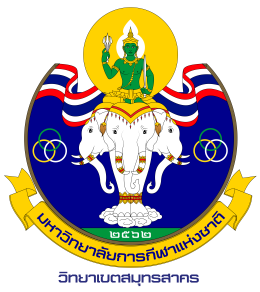 สัญญาขอรับทุนสนับสนุนการวิจัย มหาวิทยาลัยการกีฬาแห่งชาติ วิทยาเขตสมุทรสาครประจำปีงบประมาณ พ.ศ. ๒๕๖4…………………………………………………………………………………สัญญาฉบับนี้ทำขึ้น ณ มหาวิทยาลัยการกีฬาแห่งชาติ วิทยาเขตสมุทรสาคร ระหว่าง มหาวิทยาลัยการกีฬาแห่งชาติ  วิทยาเขตสมุทรสาคร โดย ผู้ช่วยศาสตราจารย์พิทยา  บุญคงเสน  ตำแหน่ง รองอธิการบดีมหาวิทยาลัย  การกีฬาแห่งชาติประจำวิทยาเขตสมุทรสาคร ผู้รับมอบจากอธิการบดีมหาวิทยาลัยการกีฬาแห่งชาติ ตามคำสั่ง    มอบอำนาจ ที่ 290/๒๕62 ลงวันที่ ๑8 ตุลาคม พ.ศ. ๒๕62 ซึ่งต่อไปในสัญญานี้ เรียกว่า “วิทยาเขตสมุทรสาคร” กับ ........................................ เลขประจำตัวประชาชน................................................. บัตรประจำตัวเจ้าหน้าที่ของรัฐ เลขที่ ...................... วันออกบัตร ................................ บัตรหมดอายุ ..................................... ตำแหน่ง ................................... สังกัด มหาวิทยาลัยการกีฬาแห่งชาติ  วิทยาเขตสมุทรสาคร ปฏิบัติหน้าที่ราชการ ณ  มหาวิทยาลัยการกีฬาแห่งชาติ  วิทยาเขตสมุทรสาคร ที่อยู่ที่ติดต่อได้  เลขที่ 137 หมู่ที่ 3 ตำบลบางหญ้าแพรก อำเภอเมือง จังหวัดสมุทรสาคร รหัสไปรษณีย์ 74000 โทรศัพท์ที่ทำงาน ๐ ๓๔๔๓ ๕๘๙๙  โทรศัพท์มือถือ …………………………… E-mail .................................................. ซึ่งต่อไปนี้เรียกว่า “ผู้รับทุน” อีกฝ่ายหนึ่ง คู่สัญญาทั้งสองฝ่ายได้ตกลงทำสัญญากันไว้โดยมีข้อความดังต่อไปนี้	ข้อ ๑ วิทยาเขตสมุทรสาคร ได้ให้ทุนสนับสนุนการวิจัยประจำปีงบประมาณ พ.ศ. ๒๕๖4จำนวนเงิน .................................. บาท  (....................................................................)  แก่ผู้รับทุนเพื่อทำการวิจัยเรื่อง (ภาษาไทย)  .......................................................................................................................................................(ภาษาอังกฤษ)	………………………………………………………………………………………………………………………………..ข้อ ๒ ผู้รับทุนจะต้องดำเนินงานการวิจัยไปตามแผนการปฏิบัติงานการดำเนินงานวิจัยประจำปีงบประมาณ  พ.ศ. ๒๕๖4 และแผนการเบิกค่าใช้จ่ายงบประมาณเพื่อการวิจัย ประจำปีงบประมาณ พ.ศ. ๒๕๖4 อย่างเคร่งครัด  ตามผนวกที่ ๑ และผนวกที่ ๒ข้อ ๓ ในกรณีผู้รับทุนได้รับอนุมัติให้โอนย้ายไปสังกัดหน่วยงานอื่น หรือลาออกจากราชการ และไม่สามารถทำงานวิจัยให้เสร็จสิ้นได้ก่อนการโอนย้ายหรือลาออกจากราชการ ผู้รับทุนจะต้องจัดหาผู้วิจัยแทน ทั้งนี้ต้องได้รับ ความเห็นชอบจากวิทยาเขตสมุทรสาคร เพื่อดำเนินตามแผนการวิจัยให้แล้วเสร็จและส่งรายงานการวิจัยฉบับสมบูรณ์      ให้วิทยาเขตสมุทรสาคร ได้ ทั้งนี้จะไม่กระทบกระเทือนถึงสิทธิใด ๆ ที่ผู้รับทุนได้รับไปแล้วข้อ 4 ในกรณีผู้รับทุนไม่ปฏิบัติตามสัญญาขอรับทุนอุดหนุนการวิจัยที่ให้ไว้ในข้อใดข้อหนึ่ง โดยปราศจากเหตุผลความจำเป็นอันสมควรหรือมีเหตุผลอันควรเชื่อว่าการวิจัยมิอาจดำเนินการต่อไปให้เสร็จสิ้นภายในระยะเวลา   ที่กำหนดผู้รับทุนยินยอมให้วิทยาเขตสมุทรสาคร ดำเนินการบอกเลิกสัญญานี้ได้ทันที โดยไม่ต้องเตือนล่วงหน้า   เมื่อวิทยาเขตสมุทรสาคร ใช้สิทธิบอกเลิกสัญญาต่อผู้รับทุนแล้ว และผู้รับทุนจะต้องชดใช้เงินที่ได้รับจาก  วิทยาเขตสมุทรสาคร คืนแก่วิทยาเขตสมุทรสาคร ตามจำนวนและระยะเวลาที่วิทยาเขตสมุทรสาครจะพิจารณาเห็นสมควร  ทั้งนี้ไม่ตัดสิทธิวิทยาเขตสมุทรสาครที่จะเรียกร้องให้ผู้รับทุนชดใช้เงินดังกล่าวเสียทั้งหมดในคราวเดียวกันได้ /ข้อ 5 ให้ทรัพย์สิน....	ข้อ 5 ให้ทรัพย์สินทางปัญญาที่เกิดขึ้นจากการทำวิจัยตามสัญญานี้ ตกเป็นของวิทยาเขตวิทยาสมุทรสาคร และ          วิทยาเขตสมุทรสาคร สามารถนำผลงานวิจัยไปใช้ประโยชน์ รวมทั้งอนุญาตให้ผู้รับทุนหรือบุคคลอื่นนำไปใช้ประโยชน์ได้ ผู้รับทุนมีสิทธิได้รับการจัดสรรผลประโยชน์จากทรัพย์สินทางปัญญา ภายหลังการเกิดผลประโยชน์จากทรัพย์สินทางปัญญาแล้วอย่างสมประโยชน์ทั้งสองฝ่าย		ข้อ 6 เอกสารแนบท้ายสัญญาดังต่อไปนี้  ถือเป็นส่วนหนึ่งของสัญญานี้	6.๑ ผนวกที่ ๑ แผนการปฏิบัติงานการดำเนินงานวิจัย ประจำปีงบประมาณ พ.ศ. ๒๕๖4	6.๒ ผนวกที่ ๒ แผนการเบิกค่าใช้จ่ายงบประมาณเพื่อการวิจัย ประจำปีงบประมาณ พ.ศ. ๒๕๖4	6.๓ ผนวกที่ ๓ สำเนาบัตรประจำตัวเจ้าหน้าที่ของรัฐ/สำเนาบัตรประชาชนข้อ 7 ผู้รับทุนต้องจัดทำเล่มงานวิจัยฉบับสมบูรณ์ส่งจำนวน 5 เล่ม และแผ่นบันทึกข้อมูล (CD/DVD) ของรายงานวิจัยฉบับสมบูรณ์ จำนวน 1 แผ่น และรายงานต่อวิทยาเขตสมุทรสาคร ภายในวันที่ 30 กันยายน            พ.ศ. 2564ข้อ 8 หากผู้รับทุนไม่สามารถส่งผลงานวิจัยได้ทันภายในวันที่ 30 กันยายน พ.ศ. 2564 โดยมีเหตุผลจำเป็นอันสมควร  ผู้รับทุนมีสิทธิขออนุมัติต่อวิทยาเขตสมุทรสาคร  เพื่อขยายเวลาทำวิจัยออกไปอีกไม่เกิน 2 ครั้ง ครั้งละ   ไม่เกิน 3 เดือน นับแต่วันที่ครบกำหนดข้อ 9 เมื่อดำเนินงานวิจัยเสร็จสิ้นเรียบร้อยแล้ว ผู้รับทุนต้องดำเนินการตีพิมพ์ผลงานในวารสารวิชาการระดับชาติหรือนานาชาติหรือตีพิมพ์ในรายงานสืบเนื่อง จากการประชุมวิชาการระดับชาติหรือนานาชาติ พร้อมทั้งระบุข้อความรับรองว่า “ได้รับทุนอุดหนุนการวิจัยจากมหาวิทยาลัยการกีฬาแห่งชาติ วิทยาเขตสมุทรสาคร ปีงบประมาณ พ.ศ. ...................” ทุกครั้งข้อ 10 ผู้รับทุนต้องรายงานความก้าวหน้างานวิจัยทุก 3 เดือน  ข้อ 11 ผู้รับทุนทราบและเข้าใจระเบียบ ข้อบังคับ ประกาศ หรือหลักเกณฑ์แนวปฏิบัติการรับทุนสนับสนุน การวิจัย ซึ่งมีอยู่แล้วขณะที่ทำสัญญานี้โดยตลอด ผู้รับทุนขอผูกพัน ยินยอม ปฏิบัติตามระเบียบ ข้อบังคับ ประกาศ หรือหลักเกณฑ์แนวปฏิบัติดังกล่าว โดยเคร่งครัด  	สัญญานี้ทำขึ้นสองฉบับ มีข้อความตรงกัน คู่สัญญาได้อ่านและเข้าใจข้อความในสัญญานี้ โดยตลอดแล้ว          จึงลงลายมือชื่อไว้เป็นหลักฐานต่อหน้าพยาน คู่สัญญาต่างยึดถือไว้ฝ่ายละหนึ่งฉบับ(ลงชื่อ)................................................................ผู้รับทุน				(.....................................................)	                          ตำแหน่ง ..........................................(ลงชื่อ).................................................................วิทยาเขตสมุทรสาคร			         (ผู้ช่วยศาสตราจารย์พิทยา  บุญคงเสน)	          ตำแหน่ง รองอธิการบดีมหาวิทยาลัยการกีฬาแห่งชาติประจำวิทยาเขตสมุทรสาคร	(ลงชื่อ)...............................................................พยาน				             (.......................................................)				              ตำแหน่งรองคณบดี คณะ...............................	(ลงชื่อ)...............................................................พยาน		                                                              (.......................................................)                                               ตำแหน่งผู้ช่วยอธิการบดีฝ่ายวิจัยและประกันคุณภาพการศึกษาแผนการปฏิบัติงานการดำเนินงานวิจัย ประจำปีงบประมาณ พ.ศ. ๒๕๖4เรื่อง 	(ภาษาไทย)  ....................................................................................................................................(ภาษาอังกฤษ) ................................................................................................................................ ผู้รับทุน  .........................................................................แหล่งงบประมาณ ( ) งบดำเนินงาน  (    ) เงินรายได้   .................. บาท (...........................................................)(ลงชื่อ)................................................................ผู้รับทุน				(.....................................................)	                          ตำแหน่ง ..........................................(ลงชื่อ).................................................................วิทยาเขตสมุทรสาคร			         (ผู้ช่วยศาสตราจารย์พิทยา  บุญคงเสน)	            ตำแหน่ง รองอธิการบดีมหาวิทยาลัยการกีฬาแห่งชาติประจำวิทยาเขตสมุทรสาคร	(ลงชื่อ)...............................................................พยาน				             (.......................................................)				              ตำแหน่งรองคณบดี คณะ...............................	(ลงชื่อ)...............................................................พยาน		                                                              (.......................................................)                                               ตำแหน่งผู้ช่วยอธิการบดีฝ่ายวิจัยและประกันคุณภาพการศึกษา แผนการเบิกค่าใช้จ่ายงบประมาณเพื่อการวิจัย ประจำปีงบประมาณ พ.ศ. ๒๕๖4เรื่อง 	(ภาษาไทย)	.............................................................................................................................................................................................................(ภาษาอังกฤษ)	………………………………………………………………………………………………………………………………………………………………………………………. ผู้รับทุน   ...................................................................................          แหล่งงบประมาณ  	( ) งบดำเนินงาน  (    )  เงินรายได้     จำนวน ..................... บาท (...........................................................................)(ลงชื่อ)................................................................ผู้รับทุน	                      (ลงชื่อ).................................................................วิทยาเขตสมุทรสาคร                   (..............................................................)		                                (ผู้ช่วยศาสตราจารย์พิทยา  บุญคงเสน)              ตำแหน่ง ........................................................                              ตำแหน่ง รองอธิการบดีมหาวิทยาลัยการกีฬาแห่งชาติประจำวิทยาเขตสมุทรสาคร           (ลงชื่อ)...............................................................พยาน	                      (ลงชื่อ)...............................................................พยาน                   (..............................................................)		                             (..............................................................)	             ตำแหน่งรองคณบดี คณะ...............................                                ตำแหน่งผู้ช่วยอธิการบดีฝ่ายวิจัยและประกันคุณภาพการศึกษา  สำเนาบัตรประจำตัวเจ้าหน้าที่ของรัฐที่กิจกรรมปีงบประมาณ พ.ศ.๒๕๖4ปีงบประมาณ พ.ศ.๒๕๖4ปีงบประมาณ พ.ศ.๒๕๖4ปีงบประมาณ พ.ศ.๒๕๖4ปีงบประมาณ พ.ศ.๒๕๖4ปีงบประมาณ พ.ศ.๒๕๖4ปีงบประมาณ พ.ศ.๒๕๖4ปีงบประมาณ พ.ศ.๒๕๖4ปีงบประมาณ พ.ศ.๒๕๖4ปีงบประมาณ พ.ศ.๒๕๖4ปีงบประมาณ พ.ศ.๒๕๖4ปีงบประมาณ พ.ศ.๒๕๖4ที่กิจกรรมต.ค63พ.ย.63ธ.ค.63ม.ค.ก.พ.มี.ค.เม.ย.พ.ค.มิ.ย.ก.ค.ส.ค.ก.ย.๑ขออนุมัติโครงการวิจัย๒ทำสัญญาขอรับทุนสนับสนุนการวิจัย๓ค้นคว้าข้อมูลวิจัย๔เก็บข้อมูลวิจัย๕วิเคราะห์ข้อมูลอภิปรายผล๖ ส่งเล่มรายงานวิจัยหมวดรายจ่ายจำนวนเงินรายละเอียด / เหตุผล1. หมวดค่าจ้างชั่วคราว2. หมวดค่าตอบแทนใช้สอยและวัสดุ3. หมวดค่าสาธารณูปโภค4. หมวดเงินอุดหนุน5. หมวดรายจ่ายอื่น6. หมวดค่าครุภัณฑ์ที่ดินและสิ่งก่อสร้าง